The Rationale:Texas Administrative Code requires that educator preparation program candidates complete a minimum of thirty (30) clock hours of field based experiences. It is highly encouraged that these hours are completed prior to Initial Certification. Field based experiences provide you with opportunities to observe and engage with students in a real-world setting.  These experiences will enhance your understanding of what an effective teacher’s classroom looks like, feels like, and sounds like, and make your professional learning experiences more meaningful.   These experiences will also allow you to connect to essential teacher actions that will dramatically improve your effectiveness on day one. The Task:You should plan to start this process immediately, so you will have ample time to complete the requirements. The more observations that you can complete before school begins, the fewer planning periods you will need to utilize to complete these requirements. You must complete a video reflection for 3 required videos here The remaining 27 hours may be completed in person or with no more than 12 video observation hours.Up to 12 hours of additional observation may be completed by choosing from the videos that are not required online (see links below for online experiences)),At least 15 hours of observation must be completed in-person and must be completed between your date of Formal Admission and the 90th day of school (if preferred, 27 hours may be completed in-person). It is highly recommended that these hours be completed prior to the first day of school. All in-person observations must take place in a K-12 public school setting in the state of Texas (e.g. your campus).  We’ve included a letter here to provide school administrators with when you request to observe classrooms if you choose to do this prior to Induction.  Field Based Experience will only count towards your certification after you have been Formally Admitted. A completed field based tracker reflecting 30 total hours (up to 15 online hours + a minimum of 15 in-person hours) must be submitted by November 9th, 2018.   For each experience in which you participate, you will need to: Complete the observation form, making sure to record both the date, start time, end time, etc.,Obtain a signature of the observed classroom teacher or from your campus supervisor (if in-person), Complete the reflection form in its entirety (you will not be credited hours without an accompanying completed reflection) If you are classified as a “Late Hire” by the state of Texas based on your Formal Admission date, and you begin an Initial Certificate in August 2018 without having completed your Field Based Experience, you risk deactivation of your Initial Certificate if you do not complete your Field Based Experience on time. If you are not classified as a “Late Hire” or your Initial Certificate does not begin in August 2018, you will need to have completed Field Based Experience prior to being able to be issued an Initial Certificate. Scan or email this signed document in its entirety to teaching.excellence@yesprep.org by November 9th, 2018.   In-Person Field Based ExperiencesDirections: Use the Field Based Experience Tracker to record 27 hours of in-person field based experiences that you have completed by November 9th, 2018.  Please refer to the table below for possible field based experience opportunities to help you meet this requirement. You will need to record each observation in the tracker below and complete a reflection. A signature of the observed classroom teacher or from your own supervisor is required.  Make sure to add up all of your hours and fill in the TOTAL Hours column below.In-Person Observation Reflection Form TemplatePlease copy & paste the template below for each observation completedSchool/Campus:Grade Level:
Content:  Start and Stop Time: Date: Reflection Questions: What is the learning objective for this lesson and how was it assessed? What is one area of strength that you observed during this lesson and the impact that it had on students in the classroom?What evidence of behavior management did you observe?What evidence of routines and procedures did you observe?When observing the students in the classroom, what did you notice about their engagement with the lesson? With other students? With the teacher? What strategies did the teacher use to engage students in learning? Did you observe any instructional strategies that were used to address the needs of English Language Learners (ELLs) and/or students with disabilities? Was technology used to enhance the structure of the lesson? If so, how? Additional comments or questions:Video Field Based ExperiencesDirections: In order to accrue enough hours towards your Field Based Experience Requirement for certification you are able to count up to 15 hours total of video observation. PLEASE READ THE FOLLOWING INFORMATION CAREFULLY.  IF YOU DO NOT FOLLOW DIRECTIONS, YOU WILL NOT RECEIVE CREDIT.To receive credit for watching these instructional videos, you will need to complete one reflection (see below) per video. Please use the video tracker to total the number of hours received from your video observations (time varies) and your reflection questions (0.50 hours per observation), then add the total to the tracker at the very top of p.1. For each video you are required to complete the corresponding reflection.  You are required to watch and reflect on the 3 videos at the top of the list. Then you can choose from any number of the content/grade levels listed below.  You must watch the entire video for each content/grade level to receive credit for that observation.  The column labeled “Credit” will tell you how many hours you can award yourself on the Field Based Experience Tracker after watching the entire video AND completing the reflection. (NOTE: The credited amount is a combination of the video duration and the 30 minutes (0.50 hours) it will take you to complete the reflection[s].)  You may only accrue a total of 15 hours of video observations from the online videos and accompanying reflections. You may not exceed 15 hours of credit from completing video observations, as you must complete at least 15 hours of in-person observations in a classroom setting.  You will find all 15 videos housed in our Wistia channel here: https://tinyurl.com/TE-FBEVideo Observations can be found at: https://tinyurl.com/TE-FBEVideo Observation Reflection: PS 63 – First DayLink: https://teachingexcellence.wistia.com/medias/hswz4da3bfWhat procedures did you observe that the teacher implemented that ensures success on the first day of school and beyond?How do the established procedures allow students to be successful?What is one area of strength that you observed during this lesson and the impact that it had on students in the classroom?What evidence of behavior management did you observe?What evidence of routines and procedures did you observe?When observing the students in the classroom, what did you notice about their engagement with the lesson? With other students? With the teacher? What strategies did the teacher use to engage students in learning? Did you observe any instructional strategies that were used to address the needs of English Language Learners (ELLs) and/or students with disabilities? Was technology used to enhance the structure of the lesson? If so, how? As you envision establishing expectations and procedures for your classroom, what did you see in this video that you would implement in your class?Additional comments or questions:Video Observation Reflection: Joanna Iyalekhue, 2nd grade MathLink: https://teachingexcellence.wistia.com/medias/06og6whosgReflection Questions: What is the learning objective for this lesson and how was it assessed? What is one area of strength that you observed during this lesson and the impact that it had on students in the classroom?What evidence of behavior management did you observe?What evidence of routines and procedures did you observe?When observing the students in the classroom, what did you notice about their engagement with the lesson? With other students? With the teacher? What strategies did the teacher use to engage students in learning? Did you observe any instructional strategies that were used to address the needs of English Language Learners (ELLs) and/or students with disabilities? Was technology used to enhance the structure of the lesson? If so, how? Additional comments or questions:Video Observation Reflection: Omar Tariq, 11th grade PhysicsLink: https://teachingexcellence.wistia.com/medias/1xe10p6rqaReflection Questions: What is the learning objective for this lesson and how was it assessed? What is one area of strength that you observed during this lesson and the impact that it had on students in the classroom?What evidence of behavior management did you observe?What evidence of routines and procedures did you observe?When observing the students in the classroom, what did you notice about their engagement with the lesson? With other students? With the teacher? What strategies did the teacher use to engage students in learning? Did you observe any instructional strategies that were used to address the needs of English Language Learners (ELLs) and/or students with disabilities? Was technology used to enhance the structure of the lesson? If so, how? Additional comments or questions:Video Observation Reflection: Katya Arquilla, 9th grade Algebra ILink: https://teachingexcellence.wistia.com/medias/2q09r25yctReflection Questions: What is the learning objective for this lesson and how was it assessed? What is one area of strength that you observed during this lesson and the impact that it had on students in the classroom?What evidence of behavior management did you observe?What evidence of routines and procedures did you observe?When observing the students in the classroom, what did you notice about their engagement with the lesson? With other students? With the teacher? What strategies did the teacher use to engage students in learning? Did you observe any instructional strategies that were used to address the needs of English Language Learners (ELLs) and/or students with disabilities? Was technology used to enhance the structure of the lesson? If so, how? Additional comments or questions:Video Observation Reflection: David Cooper, 6th grade ELA / Reading InterventionLink: https://teachingexcellence.wistia.com/medias/mk6cpp8epwReflection Questions: What is the learning objective for this lesson and how was it assessed? What is one area of strength that you observed during this lesson and the impact that it had on students in the classroom?What evidence of behavior management did you observe?What evidence of routines and procedures did you observe?When observing the students in the classroom, what did you notice about their engagement with the lesson? With other students? With the teacher? What strategies did the teacher use to engage students in learning? Did you observe any instructional strategies that were used to address the needs of English Language Learners (ELLs) and/or students with disabilities? Was technology used to enhance the structure of the lesson? If so, how? Additional comments or questions:Video Observation Reflection: Nicole Dunbar, 6th grade ScienceLink: https://teachingexcellence.wistia.com/medias/52c8ckmph0Reflection Questions: What is the learning objective for this lesson and how was it assessed? What is one area of strength that you observed during this lesson and the impact that it had on students in the classroom?What evidence of behavior management did you observe?What evidence of routines and procedures did you observe?When observing the students in the classroom, what did you notice about their engagement with the lesson? With other students? With the teacher? What strategies did the teacher use to engage students in learning? Did you observe any instructional strategies that were used to address the needs of English Language Learners (ELLs) and/or students with disabilities? Was technology used to enhance the structure of the lesson? If so, how? Additional comments or questions:Video Observation Reflection: Parker Eudy, 6th grade Social StudiesLink: https://teachingexcellence.wistia.com/medias/5zoipebcibReflection Questions: What is the learning objective for this lesson and how was it assessed? What is one area of strength that you observed during this lesson and the impact that it had on students in the classroom?What evidence of behavior management did you observe?What evidence of routines and procedures did you observe?When observing the students in the classroom, what did you notice about their engagement with the lesson? With other students? With the teacher? What strategies did the teacher use to engage students in learning? Did you observe any instructional strategies that were used to address the needs of English Language Learners (ELLs) and/or students with disabilities? Was technology used to enhance the structure of the lesson? If so, how? Additional comments or questions:Video Observation Reflection: Gilberto Hernandez, 7th grade MathLink: https://teachingexcellence.wistia.com/medias/vzs5l612laReflection Questions: What is the learning objective for this lesson and how was it assessed? What is one area of strength that you observed during this lesson and the impact that it had on students in the classroom?What evidence of behavior management did you observe?What evidence of routines and procedures did you observe?When observing the students in the classroom, what did you notice about their engagement with the lesson? With other students? With the teacher? What strategies did the teacher use to engage students in learning? Did you observe any instructional strategies that were used to address the needs of English Language Learners (ELLs) and/or students with disabilities? Was technology used to enhance the structure of the lesson? If so, how? Additional comments or questions:Video Observation Reflection: Natalie Hogan, 8th grade ELALink: https://teachingexcellence.wistia.com/medias/ykjtx6lsxaReflection Questions: What is the learning objective for this lesson and how was it assessed? What is one area of strength that you observed during this lesson and the impact that it had on students in the classroom?What evidence of behavior management did you observe?What evidence of routines and procedures did you observe?When observing the students in the classroom, what did you notice about their engagement with the lesson? With other students? With the teacher? What strategies did the teacher use to engage students in learning? Did you observe any instructional strategies that were used to address the needs of English Language Learners (ELLs) and/or students with disabilities? Was technology used to enhance the structure of the lesson? If so, how? Additional comments or questions:Video Observation Reflection: Stephanie Holman, KindergartenLink: https://teachingexcellence.wistia.com/medias/ewqs0tceg7Reflection Questions: What is the learning objective for this lesson and how was it assessed? What is one area of strength that you observed during this lesson and the impact that it had on students in the classroom?What evidence of behavior management did you observe?What evidence of routines and procedures did you observe?When observing the students in the classroom, what did you notice about their engagement with the lesson? With other students? With the teacher? What strategies did the teacher use to engage students in learning? Did you observe any instructional strategies that were used to address the needs of English Language Learners (ELLs) and/or students with disabilities? Was technology used to enhance the structure of the lesson? If so, how? Additional comments or questions:Video Observation Reflection: Kaitlin Joest, 7th grade ScienceLink: https://teachingexcellence.wistia.com/medias/uu8tmldf5lReflection Questions: What is the learning objective for this lesson and how was it assessed? What is one area of strength that you observed during this lesson and the impact that it had on students in the classroom?What evidence of behavior management did you observe?What evidence of routines and procedures did you observe?When observing the students in the classroom, what did you notice about their engagement with the lesson? With other students? With the teacher? What strategies did the teacher use to engage students in learning? Did you observe any instructional strategies that were used to address the needs of English Language Learners (ELLs) and/or students with disabilities? Was technology used to enhance the structure of the lesson? If so, how? Additional comments or questions:Video Observation Reflection: Amy Kitchel, 7th grade ELALink: https://teachingexcellence.wistia.com/medias/qscnzhthzwReflection Questions: What is the learning objective for this lesson and how was it assessed? What is one area of strength that you observed during this lesson and the impact that it had on students in the classroom?What evidence of behavior management did you observe?What evidence of routines and procedures did you observe?When observing the students in the classroom, what did you notice about their engagement with the lesson? With other students? With the teacher? What strategies did the teacher use to engage students in learning? Did you observe any instructional strategies that were used to address the needs of English Language Learners (ELLs) and/or students with disabilities? Was technology used to enhance the structure of the lesson? If so, how? Additional comments or questions:Video Observation Reflection: Caitlyn Silvas, 6th grade ELALink: https://teachingexcellence.wistia.com/medias/qt4lnqwhxkReflection Questions: What is the learning objective for this lesson and how was it assessed? What is one area of strength that you observed during this lesson and the impact that it had on students in the classroom?What evidence of behavior management did you observe?What evidence of routines and procedures did you observe?When observing the students in the classroom, what did you notice about their engagement with the lesson? With other students? With the teacher? What strategies did the teacher use to engage students in learning? Did you observe any instructional strategies that were used to address the needs of English Language Learners (ELLs) and/or students with disabilities? Was technology used to enhance the structure of the lesson? If so, how? Additional comments or questions:Video Observation Reflection: Kathryn Vestal, 7th grade ELALink: https://teachingexcellence.wistia.com/medias/ix7tzjnku1Reflection Questions: What is the learning objective for this lesson and how was it assessed? What is one area of strength that you observed during this lesson and the impact that it had on students in the classroom?What evidence of behavior management did you observe?What evidence of routines and procedures did you observe?When observing the students in the classroom, what did you notice about their engagement with the lesson? With other students? With the teacher? What strategies did the teacher use to engage students in learning? Did you observe any instructional strategies that were used to address the needs of English Language Learners (ELLs) and/or students with disabilities? Was technology used to enhance the structure of the lesson? If so, how? Additional comments or questions:Video Observation Reflection: Allyson Voss, 4th grade ELA / Second Language AcquisitionLink: https://teachingexcellence.wistia.com/medias/wxzgmphesrReflection Questions: What is the learning objective for this lesson and how was it assessed? What is one area of strength that you observed during this lesson and the impact that it had on students in the classroom?What evidence of behavior management did you observe?What evidence of routines and procedures did you observe?When observing the students in the classroom, what did you notice about their engagement with the lesson? With other students? With the teacher? What strategies did the teacher use to engage students in learning? Did you observe any instructional strategies that were used to address the needs of English Language Learners (ELLs) and/or students with disabilities? Was technology used to enhance the structure of the lesson? If so, how? Additional comments or questions:Video Observation Reflection: Ashley Waters, 2nd grade MathLink: https://teachingexcellence.wistia.com/medias/j8ut24gtwzReflection Questions: What is the learning objective for this lesson and how was it assessed? What is one area of strength that you observed during this lesson and the impact that it had on students in the classroom?What evidence of behavior management did you observe?What evidence of routines and procedures did you observe?When observing the students in the classroom, what did you notice about their engagement with the lesson? With other students? With the teacher? What strategies did the teacher use to engage students in learning? Did you observe any instructional strategies that were used to address the needs of English Language Learners (ELLs) and/or students with disabilities? Was technology used to enhance the structure of the lesson? If so, how? Additional comments or questions:Name:Hours completed through Required Video Observations and Reflections (3.87 hours maximum):Hours Completed through Video Observations and Reflections (12 hours maximum):Hours Completed through In-Person Observations and Reflections (15 hours minimum):TOTAL Field Based Experience observation hours (must equal 30 hours or more):Potential Field Based Experience OpportunitiesPotential Field Based Experience OpportunitiesTeach for America Corps Members 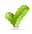 Complete 3 required video observations linked herePS 63 - First Day2nd Grade Math11th Grade PhysicsHours from pre-Institute classroom observations with classroom teacher signature Summer school teaching experience during Houston Institute with supervisor signature (Faculty Advisor, Corps Member Advisor, or School Leader) after Formal Admission into the TE ProgramOther K-12 Classroom Observation**Observation of K-12 instruction in Texas that takes place in an accredited public school with classroom teacher’s signature (including volunteer or interview sample lesson and observations during your free period).  These observations must have occurred after Formal Admission into the TE Program**You will be responsible for scheduling any in-person observations you may need to meet the 15 hour minimum requirement of in-person observations. You may provide the letter linked above to the school contact you are working with to schedule observations as proof of your participation in our program. Video ObservationsYou are required to complete 3 hours of video observations from the required video list.If you are not able to accumulate enough hours from the opportunities above, you can do a maximum of 12 hours of video observations. See page 6 for a list of video options.School/CampusDateStart Time of Observation:End Time of Observation:Hours Credited for Mandatory ReflectionTotal Time (Observation + Reflection)Printed Name and Signature of Teacher, Grade Level, and Content ObservedExample:KIPP Spirit5/25/20138:30 AM12:30 PM.54.5John Smith, 8th grade, EnglishJohn SmithA minimum of 15 of the 30 total hours must be in-person observations3 hours from the required video observationsA minimum of 15 of the 30 total hours must be in-person observations3 hours from the required video observationsA minimum of 15 of the 30 total hours must be in-person observations3 hours from the required video observationsA minimum of 15 of the 30 total hours must be in-person observations3 hours from the required video observationsA minimum of 15 of the 30 total hours must be in-person observations3 hours from the required video observations/30 (add this total to the tracker at the top of p.1)TeacherVideo LengthReflectionTimeTotal HoursGrade Level and ContentPS 63-First Day (Required)0.67 hours0.50 hours4th grade First DayJoanna Iyalekhue (Required) 0.80 hours0.50 hours2nd grade MathOmar Tariq (Required) 0.90 hours0.50 hours11th grade PhysicsKatya Arquilla0.90 hours0.50 hours9th grade Algebra IDavid Cooper0.85 hours0.50 hours6th grade ELANicole Dunbar0.85 hours0.50 hours6th grade ScienceParker Eudy0.80 hours0.50 hours6th grade Social StudiesGilberto Hernandez0.95 hours0.50 hours7th grade MathNatalie Hogan0.60 hours0.50 hours8th grade ELAStephanie Holman1.00 hours0.50 hoursKindergartenKaitlin Joest0.75 hours0.50 hours7th grade ScienceAmy Kitchel0.85 hours0.50 hours7th grade ELACaitlin Silvas1.00 hours0.50 hours6th grade ELAKathryn Vestal 0.80 hours0.50 hours7th grade ELAAllyson Voss0.75 hours0.50 hours4th grade ELA / SLAAshley Waters1.15 hours0.50 hours2nd grade MathMaximum of 15/30 hours, including reflections, can be done via video observation.Maximum of 15/30 hours, including reflections, can be done via video observation./15 hours(add this total to the tracker at the top of p.1)